SPS IPC Drives 2017: Distec präsentiert neuen Monitor POS-Line IoT Smarte Displays auf Raspberry-PI-Basis für kosteneffiziente Industrie 4.0-AnwendungenGermering, 26. Oktober 2017 – Die Distec GmbH – ein führender deutscher Spezialist für TFT-Flachbildschirme und Systemlösungen für industrielle und multimediale Applikationen – präsentiert auf der kommenden SPS IPC Drives 2017 in Nürnberg den neuen IoT-fähigen Monitor POS-Line IoT für Anwendungen der Industrie 4.0. Distec zeigt den neuen Monitor sowie weitere Highlights vom 28. bis 30. November 2017 am Stand 228 in Halle 8 der führenden Fachmesse für elektrische Automatisierung in Europa. Der neue Monitor aus der bewährten POS-Line-Serie basiert auf dem neu entwickelten Controller-Board Artista-IoT, welches die jüngste Generation des Raspberry PI Compute Module (CM3) integriert. "Mit dem selbstentwickelten TFT-Controller Artista-IoT erhalten unsere Kunden einen netzwerkfähigen Monitor oder Panel-PC", erläutert Michael Dernbach, Produktmarketing-Manager Display Solutions der Distec GmbH. "Damit machen sie die Digitalisierung ihrer Prozesse sichtbar, denn eine transparente Fertigung steigert die Effektivität. Der Monitor oder Panel-PC der Serie POS-Line-IoT eignet sich daher optimal für kosteneffiziente IoT-Anwendungen in Industrie und Digital Signage." Der Monitor lässt sich einfach in die individuelle Umgebung anpassen: Ein teurer PC mit viel Peripherie ist jetzt überflüssig. Ohne Lizenzkosten vernetzt Distec so annähernd jedes Gerät intelligent. Individuelle Lösungen bietet der TFT-Spezialist für unter anderem: HMI-Geräte, Digitales Schwarzes Brett und Produktionsvisualisierung (Werker-Führung, Andon-Systeme, Prozessstatusanzeigen), Medizintechnik, Luft- und Raumfahrt sowie Digital Signage. Umfangreiche Funktionalität und ZubehörDie Controllerkarte Artista-IoT bietet umfassende Funktionalität mit direkter Ansteuerung, 100 Mbit-Ethernet, Echtzeituhr und Sonderfunktionen wie DICOM Pre-Set, Gamma-Korrektur und Farbkalibrierung. Zu den verfügbaren Schnittstellen gehören USB, GPIOs, I²C und UART. Zur Weiterentwicklung und Integration bietet die Kompatibilität zum Raspberry PI breite Unterstützung einer großen Entwicklergemeinde. Distec bietet ein Starter-Set bestehend aus BaseBoard, CM3, 10,1-Zoll-Display mit PCAP-Multi-Touch sowie allen nötigen Kabeln.Zeichen: 2.339BilderÜber DistecDie Distec GmbH ist ein Unternehmen der Data Display Group, weltweit agierender und anerkannter Spezialist im Bereich TFT-Flachbildschirme und -Systemlösungen für industrielle und multimediale Applikationen. Das Unternehmen mit Sitz in Germering bei München entwickelt, produziert und vermarktet innovative Lösungen von der Baugruppe bis zum Fertigprodukt. Die innovativen Green-IT Systemlösungen basieren auf eigenen Hardware-Plattformen und steuern damit über eigene Software die Produkte der TFT-Partner Samsung, Innolux, Mitsubishi, Kyocera und ausgewählte Produkte anderer TFT-Hersteller an. Die Lösungen von Baugruppen und Kits bis hin zum OEM-Endprodukt entwickelt Data Display in eigenen Designzentren in Germering und Ronkonkoma (NY/USA). Das Dienstleistungsangebot umfasst neben kundenspezifischen Entwicklungen und Anpassungen, Produktveredelungen und Assemblierung von Monitorsystemen auch die Produktion von Fertigprodukten sowie einen kompletten After-Sales-Service. Seit dem 01.01.2016 ist die Distec GmbH ein Mitglied der Fortec Group und kann auf die Produkte, Dienstleistungen und das Knowhow eines umfangreichen Hightech Firmennetzwerks zurückgreifen. Eine perfekte Ergänzung zum bestehenden Produktportfolio. Weitere Informationen unter http://www.datadisplay-group.de.Die Produkte der Data Display Group sind erhältlich bei:Europa: Distec GmbH, Germering, http://www.datadisplay-group.deUK und Benelux: Display Technology, Rochester, http://www.displaytechnology.co.ukNordamerika: Apollo Display Technologies, Ronkonkoma NY, http://www.apollodisplays.com/Türkei und naher Osten: DATA DISPLAY BİLİŞİM TEKNOLOJİLERİ LTD ŞTi., Istanbul, http://www.data-display.com.trDistec GmbHAugsburger Straße 2b 82110 GermeringGermany  T +49 89 89 43 63 0 F +49 89 89 43 63 131E sales|at|datadisplay-group.de  W www.datadisplay-group.deEin Unternehmen der Data Display Group. Pressekontakt: Mandy Ahlendorfahlendorf communicationT +49 8151 9739098E ma@ahlendorf-communication.com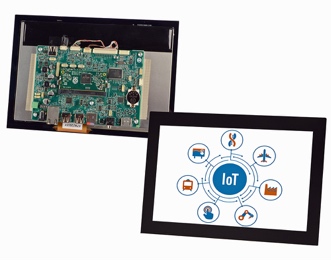 Bild 1: Distec stellt neuen Monitor POS-Line IoT für kosteneffiziente Anwendungen in Industrie 4.0 vorBildquelle/Copyright: Distec gmbHDownload: http://www.ahlendorf-news.com/media/news/images/Distec-POS-Line-IoT-Starterkit-H.jpg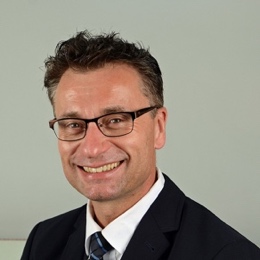 Bild 2: Michael Dernbach ist Produktmarketing-Manager Display Solutions der Distec GmbHBildquelle/Copyright: Distec GmbHDownload: http://www.ahlendorf-news.com/media/news/images/Distec-Michael-Dernbach-H.jpg